Análisis y argumento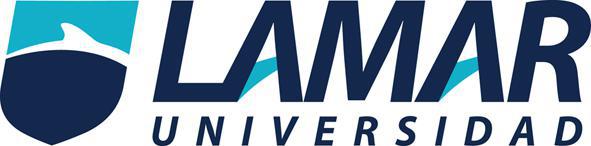 Mtra. Laura Elizabeth Celis Rincón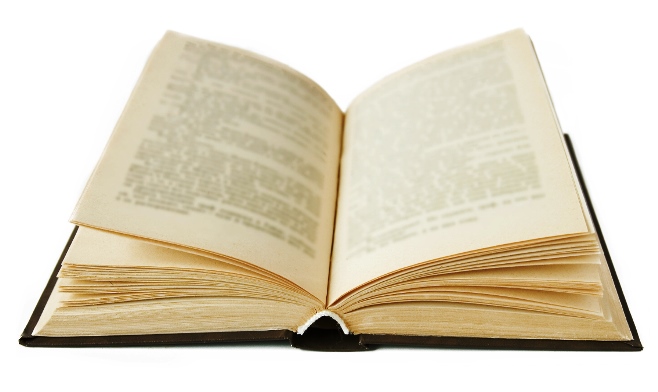 Alumna: Martínez Sías María JoséFecha: 13/10/16Reforma en telecomunicacionesBeneficio a la ciudadaníaPrincipalmente en el uso de teléfonos móviles, pues el costo del servicio será mas reducido, al igual que se puede reportar la perdida de éste. Además todo el país contara con esta reforma, lo cual se espera que funcione y así mismo que los canales de televisión estén actualizados.Bibliografía:http://www.ift.org.mx/que-es-el-ift/ley-federal-de-telecomunicaciones-y-radiodifusionVentajasDesventajasLa reforma cuenta con artículos estipulados que la argumentan.Se aplica en toda la República Mexicana, sin discriminar regiones.A los usuarios de los teléfonos móviles se les cobra menos por el servicio.Hay mas canales en la televisión abierta y con mejor definición.Puedes reportar (en caso de robo o extravío) el bloqueo de la línea telefónica.La información personal será confidencial.Hubo transición a la Televisión Digital Terrestre.En ocasiones no se hace válido el bajo costo por los servicios.El internet aun no es público y no hay red en lugares de bien común.